Bi5121c Anatomie člověka - cvičení (podzim 2014)Jméno a příjmení:					UČO:										Datum:Pracovní list – Basis cranii interna 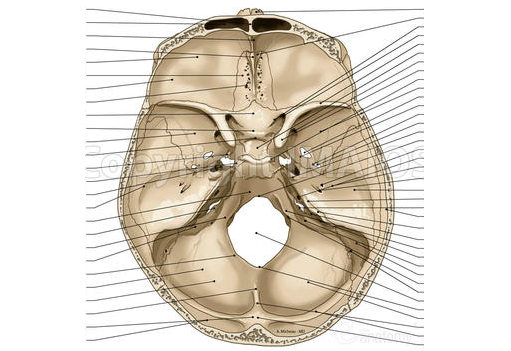 Basis cranii interna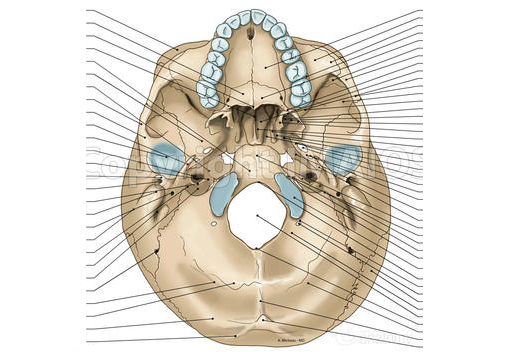 